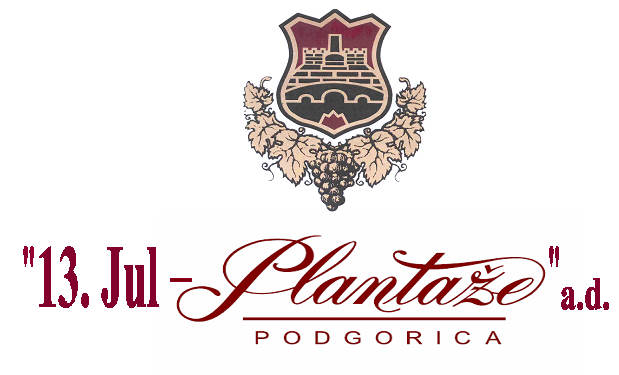 Na osnovu  Odluke odbora direktora „13 Jul – Plantaže“ a.d. Podgorica, br. 4226 od  30.08.2017. godine, objavljuje:J A V N I   P O Z I Vza prikupljanje ponuda za prodaju nepokretnostiI PREDMET PRODAJEPredmet prodaje je zemljište u vlasništvu  „13 Jul – Plantaže“ a.d. Podgorica, upisano u listu nepokretnosti br. 59 KO Donji Kokoti, a koje čine slijedeće kat. parcele: kat. parcela broj 1631/19,  površine 68 m²; kat. parcela broj 1631/18, površine 670 m²; kat. parcela broj 1631/10 površine 786 m²; kat. parcela broj 1631/11, površine  717 m²; kat. parcela broj 1631/12, površine 48 m²; kat. parcela broj 1568/7, površine 102 m²;kat. parcela broj 1637/2, površine 103 m²; kat. parcela broj 1637/3 površine 45 m²; kat. parcela broj 1638/1, površine 1058 m²; kat. parcela broj 1638/2 , površine 1322 m²; kat. parcela broj 1638/3, površine 26 m²; kat. parcela broj 1643, površine 230 m²; kat. parcela broj 1642/1, površine 2293 m²; kat. parcela broj 1642/2 površine 1207 m²; kat. parcela broj 1644/1, površine 1021 m²; kat. parcela broj 1644/2 površine 315 m²; kat. parcela broj 1644/3 površine 104 m²; kat. parcela broj 1517/5 površine 608 m²; kat. parcela broj 1518/4 površine 19 m²; kat. parcela broj 1519/7, površine 72 m²; kat. parcela broj 1566/46, površine 94 m²; kat. parcela broj 1569/3, površine 194 m²;II CIJENANajniža početna cijena zemljišta koje je predmet prodaje ovog javnog poziva, za katastarske parcele: 1.   kat. parcela broj 1631/19,  površine 68 m²; kat. parcela broj 1631/18, površine 670 m²; kat. parcela broj 1631/10 površine 786 m²; kat. parcela broj 1631/11, površine  717 m²; kat. parcela broj 1631/12, površine 48 m²; kat. parcela broj 1637/2, površine 103 m²; kat. parcela broj 1637/3 površine 45 m²; kat. parcela broj 1638/1, površine 1058 m²; kat. parcela broj 1638/2 , površine 1322 m²; kat. parcela broj 1638/3, površine 26 m²; kat. parcela broj 1643, površine 230 m²; kat. parcela broj 1642/1, površine 2293 m²; kat. parcela broj 1642/2 površine 1207 m²; kat. parcela broj 1644/1, površine 1021 m²; kat. parcela broj 1644/2 površine 315 m²; kat. parcela broj 1644/3 površine 104 m²; kat. parcela broj 1517/5 površine 608 m²; kat. parcela broj 1569/3, površine 194 m²;iznosi: 29,33 €/ m²; za katastarske parcele:kat. parcela broj 1568/7, površine 102 m²;kat. parcela broj 1566/46, površine 94 m²;iznosi: 29,70 €/ m²;i za katastarske parcele:kat. parcela broj 1518/4 površine 19 m²;kat. parcela broj 1519/7, površine 72 m²;iznosi: 49,25 €/ m²;III OPŠTI USLOVIUčesnici javnog pozivaPravo učešća na ovaj javni poziv imaju sva fizička i pravna lica.Fizička lica koja su učesnici ovog javnog poziva, dužna su navesti u predmetnoj ponudi sljedeće podatke: prezime, ime i ime jednog roditelja; adresu, jedinstveni matični broj i potpis; broj telefona, kao i e-mail adresu i broj faxa (ukoliko ih posjeduje); broj lične karte ili putne isprave (pasoša).Pravna lica koja su učesnici ovog javnog poziva dužna su navesti slijedeće podatke: naziv i sjedište pravnog lica; rješenje o registraciji; rješenje za PIB i PDV; potvrda od suda da se ne vodi stečajni i likvidacioni postupak;potvrda od Suda da se ne vodi krivični postupak i da odgovorno lice nije krivično kažnjavano; karton deponovanih potpisa;  potvrda od Poreske uprave-Centralni registar privrednih subjekata da se firma ne nalazi u kaznenoj evidenciji centralnog registra privrednih subjekata Poreske uprave;broj telefona, kao i e-mail adresu i broj faxa (ukoliko ih posjeduje).Mjesto i vrijeme podnošenja ponudaPonude će se dostavljati u zatvorenoj koverti sa naznakom “NE OTVARAJ”, na adresu: “13 Jul- Plantaže” a.d., Put Radomira Ivanovića br.2, Podgorica.Ponude će se dostavljati u roku od 20 dana od dana oglašavanja ovog javnog poziva, tj. od 05.09.2017.g. do 25.09.2017.godine. Posebne napomene Ponuda se mora odnositi na cjelokupno zemljište koje je predmet ovog javnog poziva, u protivnom ista neće biti razmatrana.Informacije možete dobiti svakog radnog dana od 07 do 15 časova, na telefon020 444 131  i  067 595 955. Kontakt osoba Milena Đurović.